BarbadosBarbadosBarbadosFebruary 2030February 2030February 2030February 2030SundayMondayTuesdayWednesdayThursdayFridaySaturday12345678910111213141516171819202122232425262728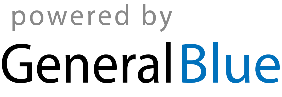 